DD 8.23 Statistiques mondiales 1913-1950 (source : Angus MADDISON, L’économie mondiale, une perspective mondiale, OCDE, 2001)PIB des principaux pays et de régions en 1913 et 1950 en milliards de dollarsValeur des exportations des principaux pays exportateurs en 1913 et 1950 en millions de dollars (constants de 1990)manuel page 292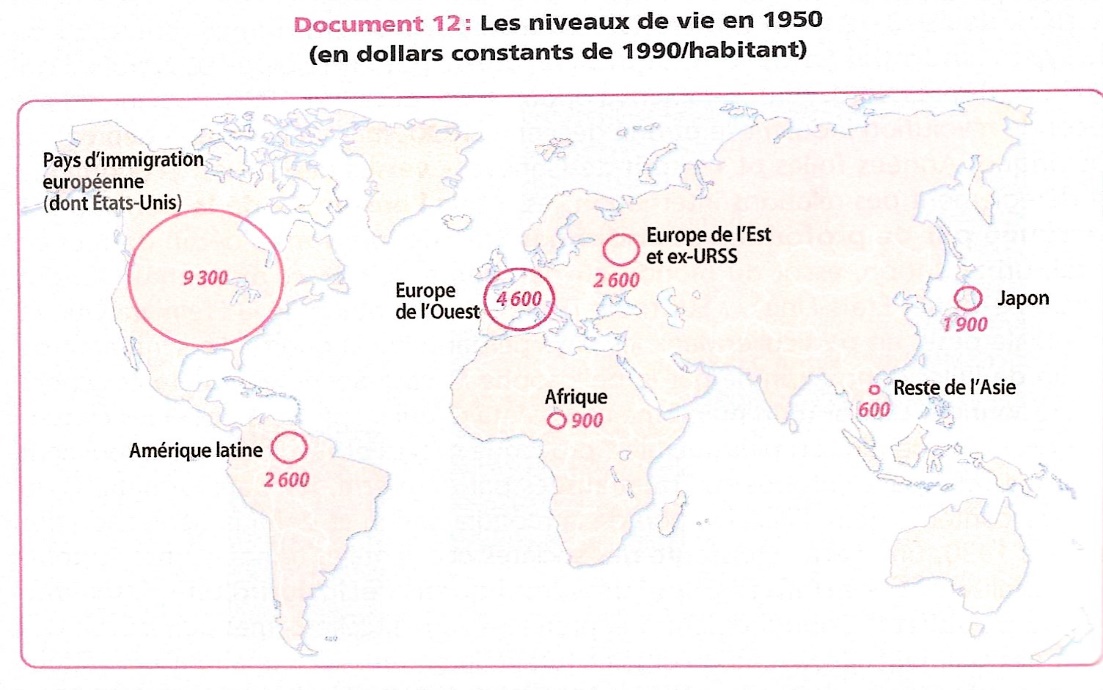 Pays19131950Etats-Unis5171456URSS232510Roy-Uni224348Allemagne237265Chine241240Inde204222France144220Italie95164Japon72160Espagne4666Am latine122424Afrique73195Total monde27055336Pays191319291950Etats-Unis203143Roy-Uni393239France121717Allemagne383513Canada4813Venezuela1310Belgique788Pays-Bas477Suède347URSS736Chine466Inde1085Total Europe120123115Total monde17 30024 30021 000